 Important Dates Welcome New Staff!As you may have noticed, we have had some staff changes in recent months.We would like to welcome Sharelyn Stone to the Pre/Post Natal Educator role. Sharelyn comes to Chebucto Family Centre with many years of experience as a doula and a childbirth educator. Feel free to contact her with any questions you may have about breastfeeding, parenting an infant or pregnancy and birth.Also new is Stevie Fort. Stevie began at CFC as a Volunteer Doula before accepting the role of Program Support. If you have had a snack here, chances are that Stevie was responsible for the deliciousness. FenceWe are very thankful to those who donated toward the new fence campaign. The broken door and wobbly and warped boards will soon be replaced with a chain link fence thanks to the very generous donation by Governor’s Brook, with the support of Rotary Club of Halifax Northwest, O’Regan’s, as well as Jeff Turple and Anne Hoganson.   Spry CaféFor over 10 years, Chebucto Family Centre has been providing a community meal with the support of community and corporate sponsors like you! On the second Wednesday of the month, a group of about 40 gather outside the doors, waiting to come in for Spry Café. The menu and the faces might change monthly, but the idea behind it remains, offer a chance to get out of the house, provide a delicious meal, socialization and a comforting environment. If you’re interested in hosting a Spry Café, please contact Andrea@hgahfx.ca or 902-479-3031 ext 302. 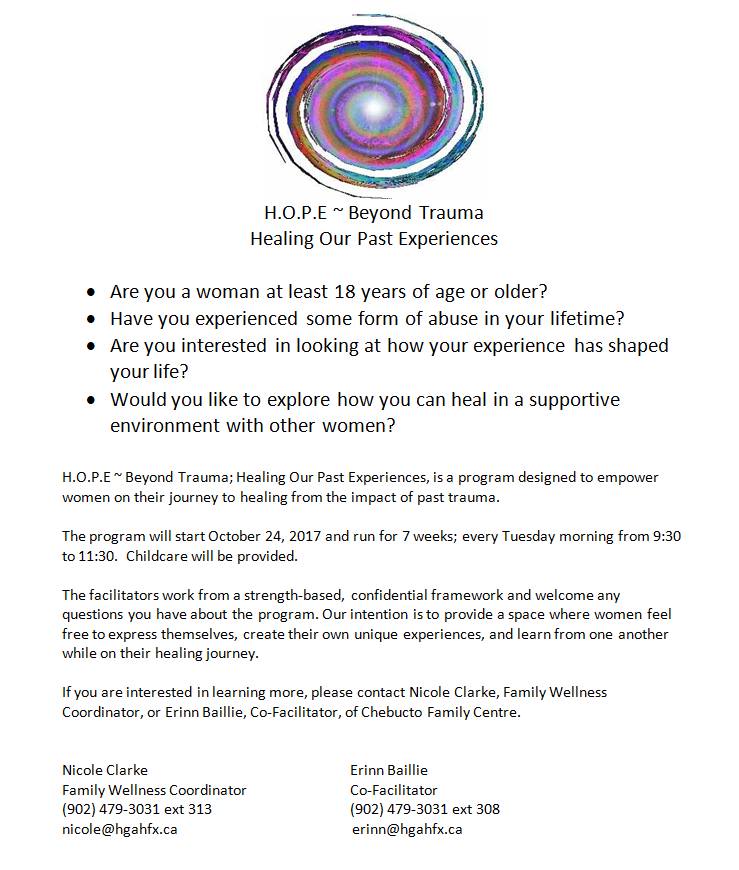 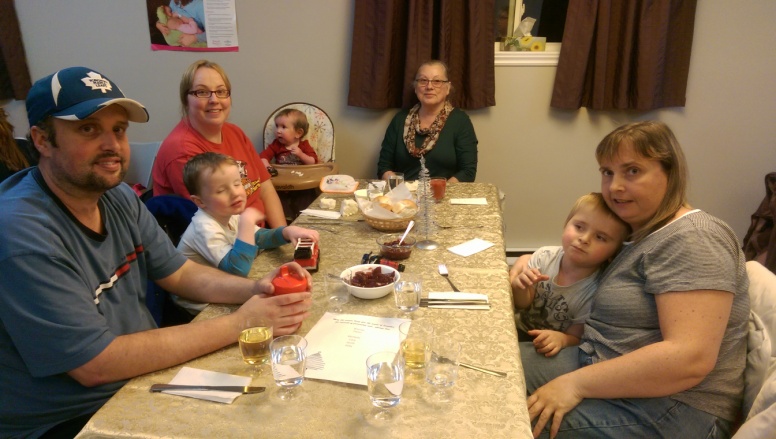 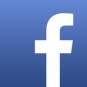 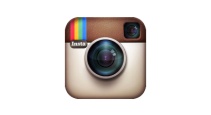 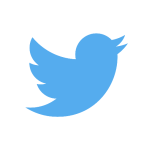 Produce PacksEvery second week Produce Packs are made available by the Mobile Food Market. They are available for purchase at a cost of $10 at Chebucto Family Centre, YWCA, Family SOS and Harrietsfield Williamswood Community Centre. 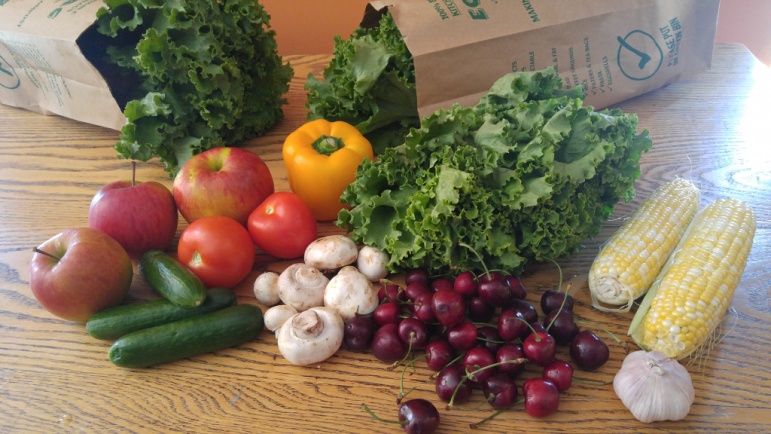 October 30Halloween PartyNovember 13Closed for Remembrance DayNovember 26Watch for us in the Santa Clause ParadeDecember 20Candle lit spiral and carolingDecember 22- January 2, 2018Closed for the Holidays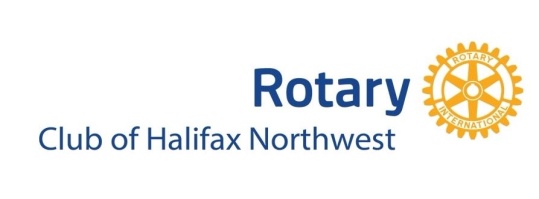 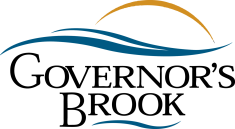 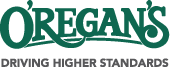 